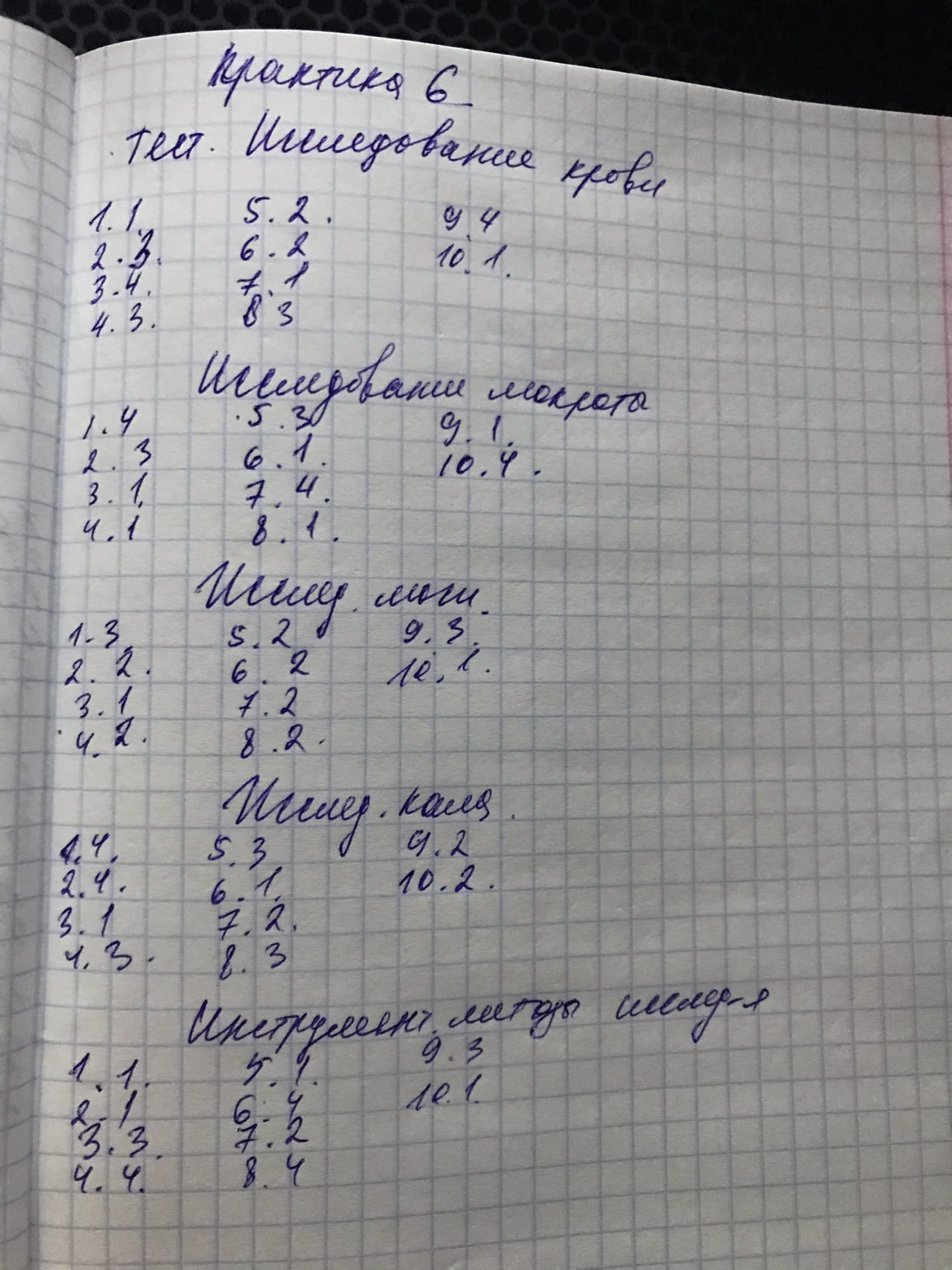 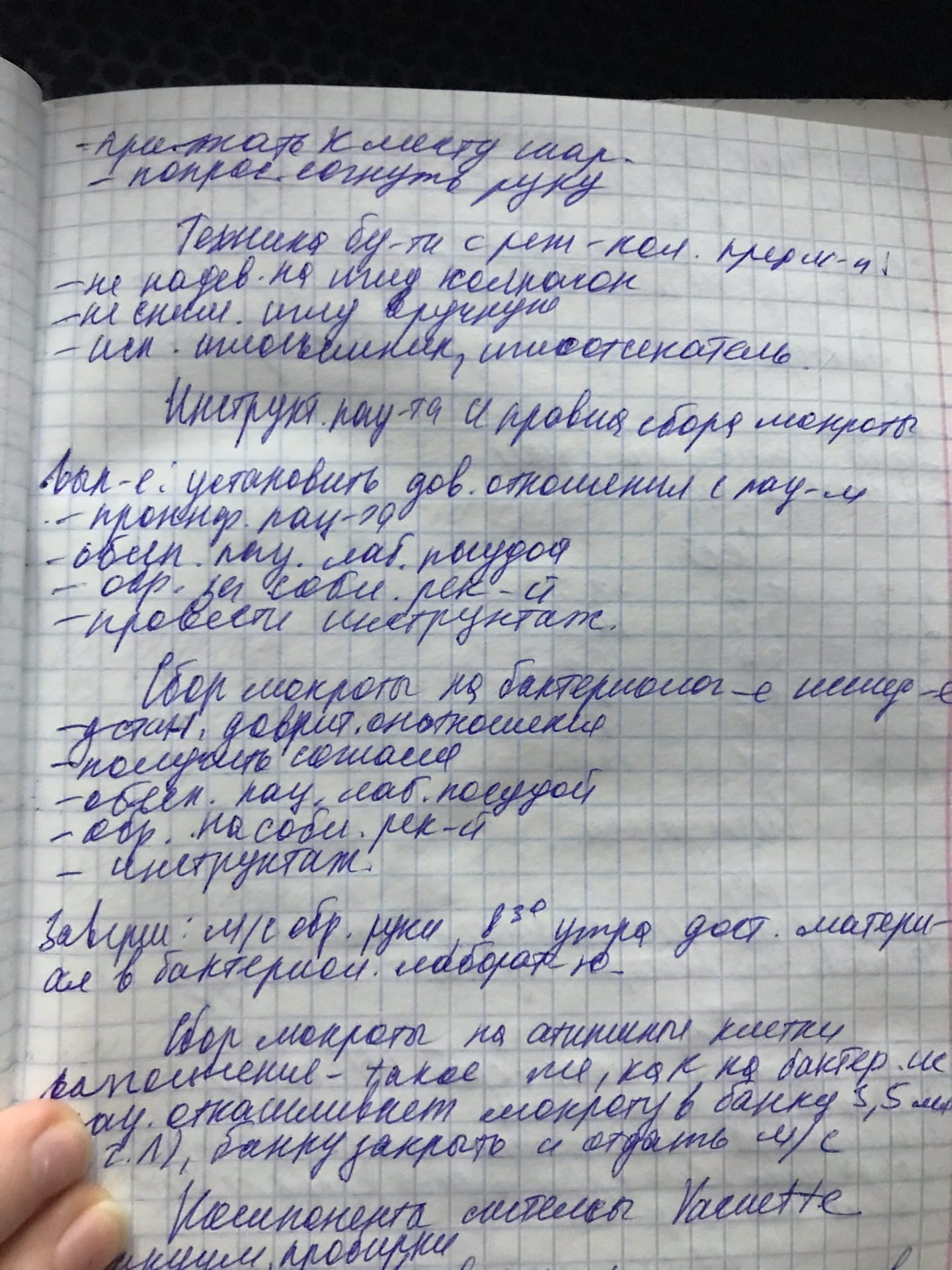 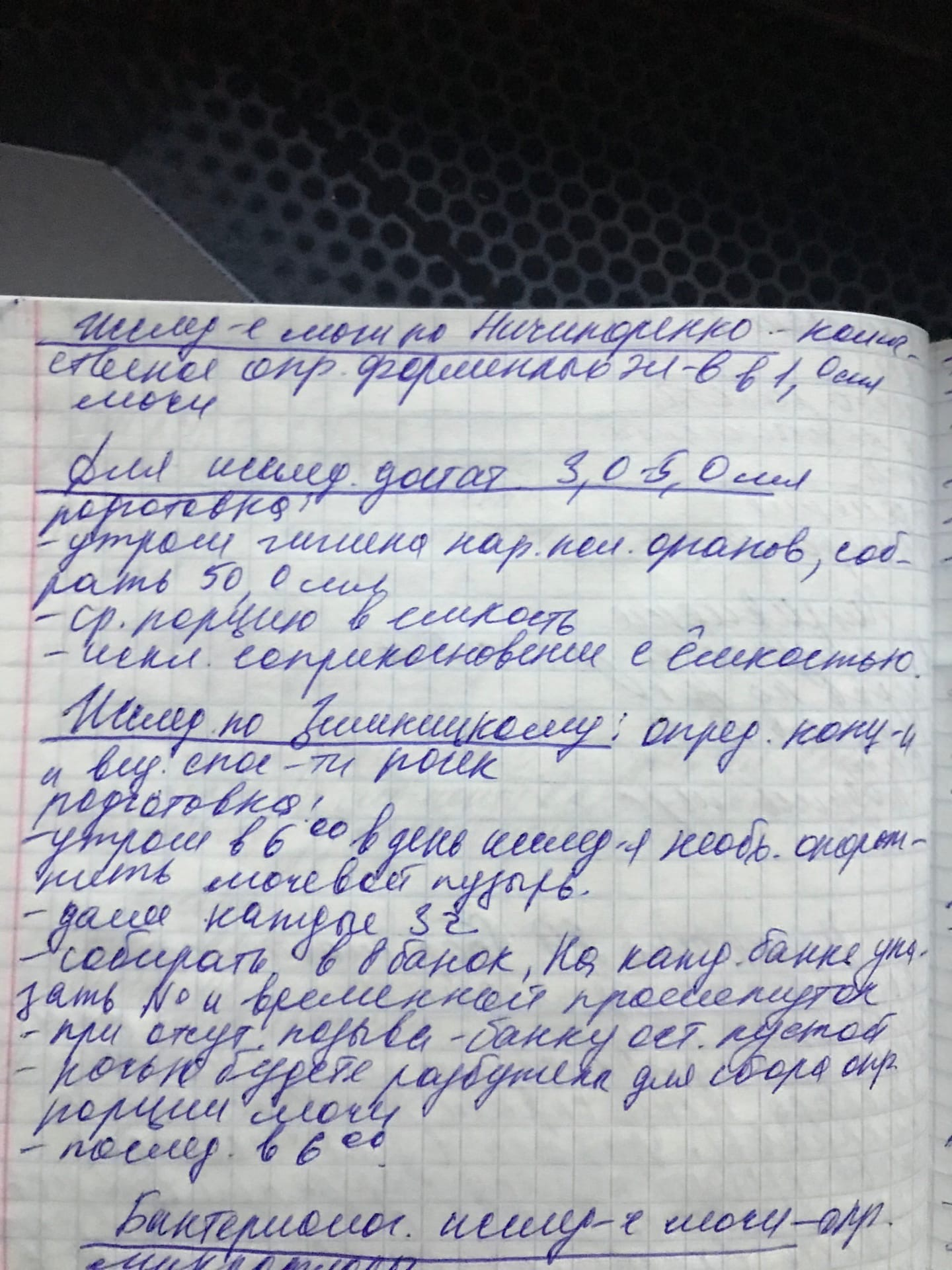 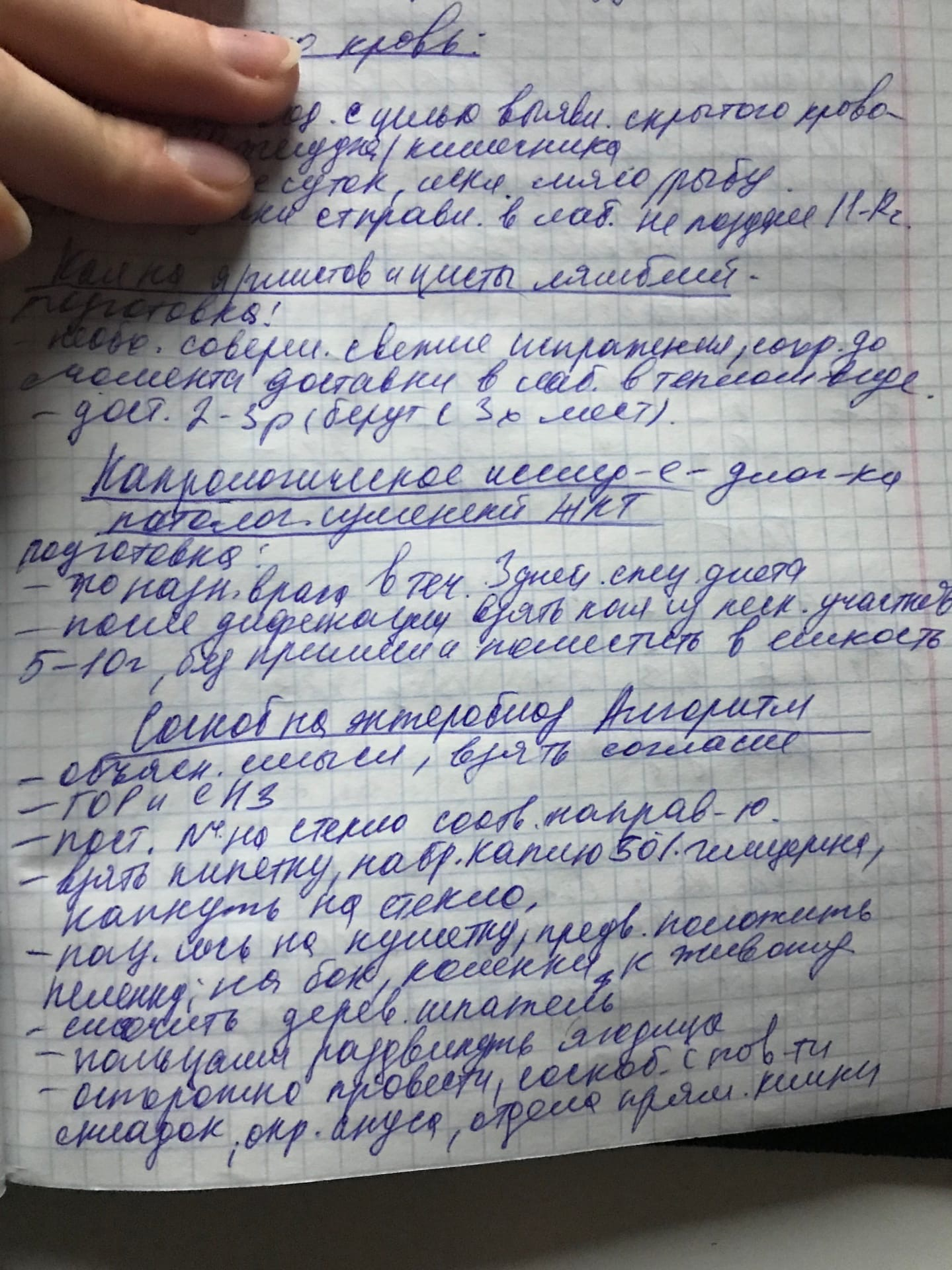 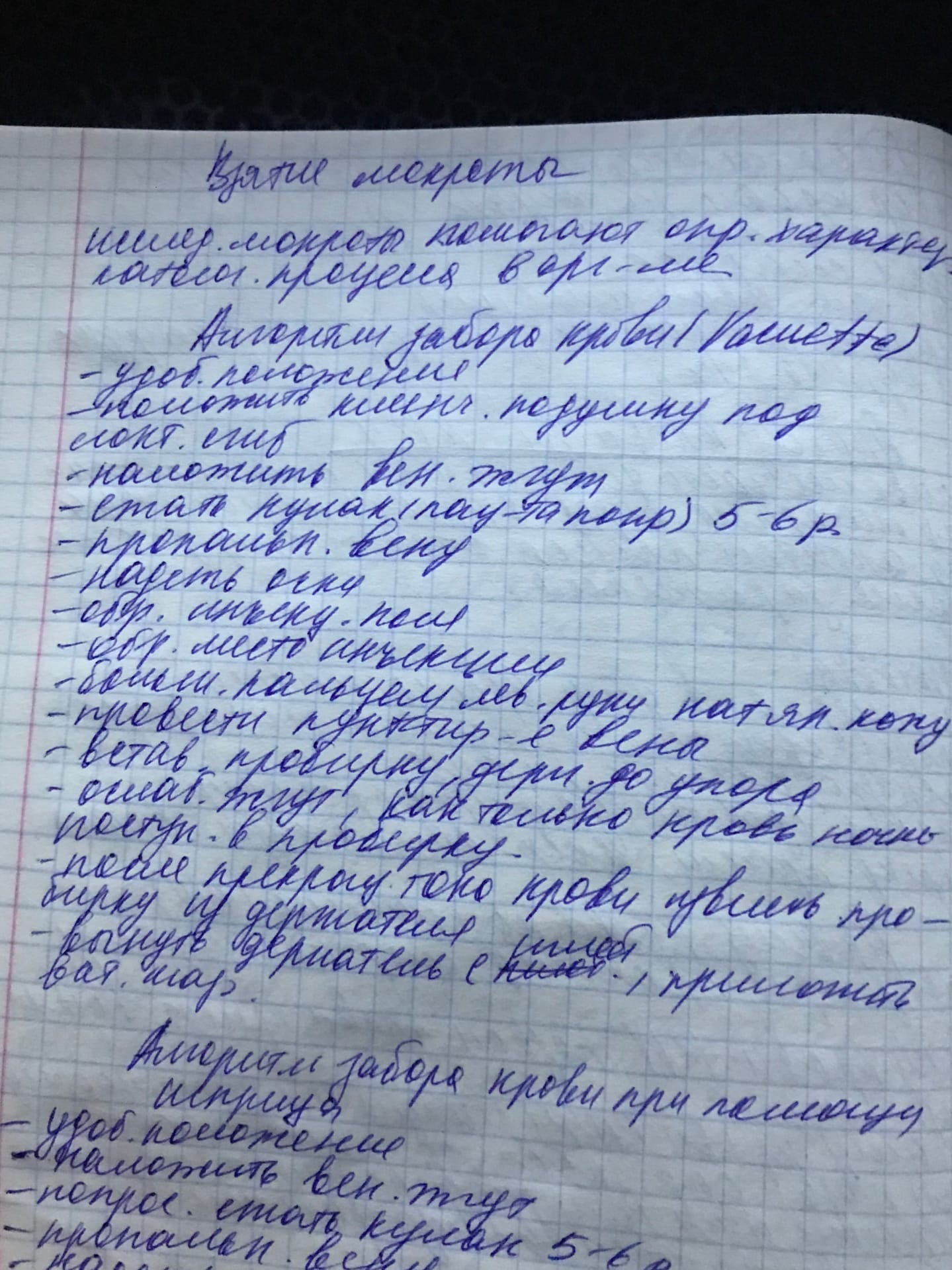 Кал на бактер.исслед. Алгоритм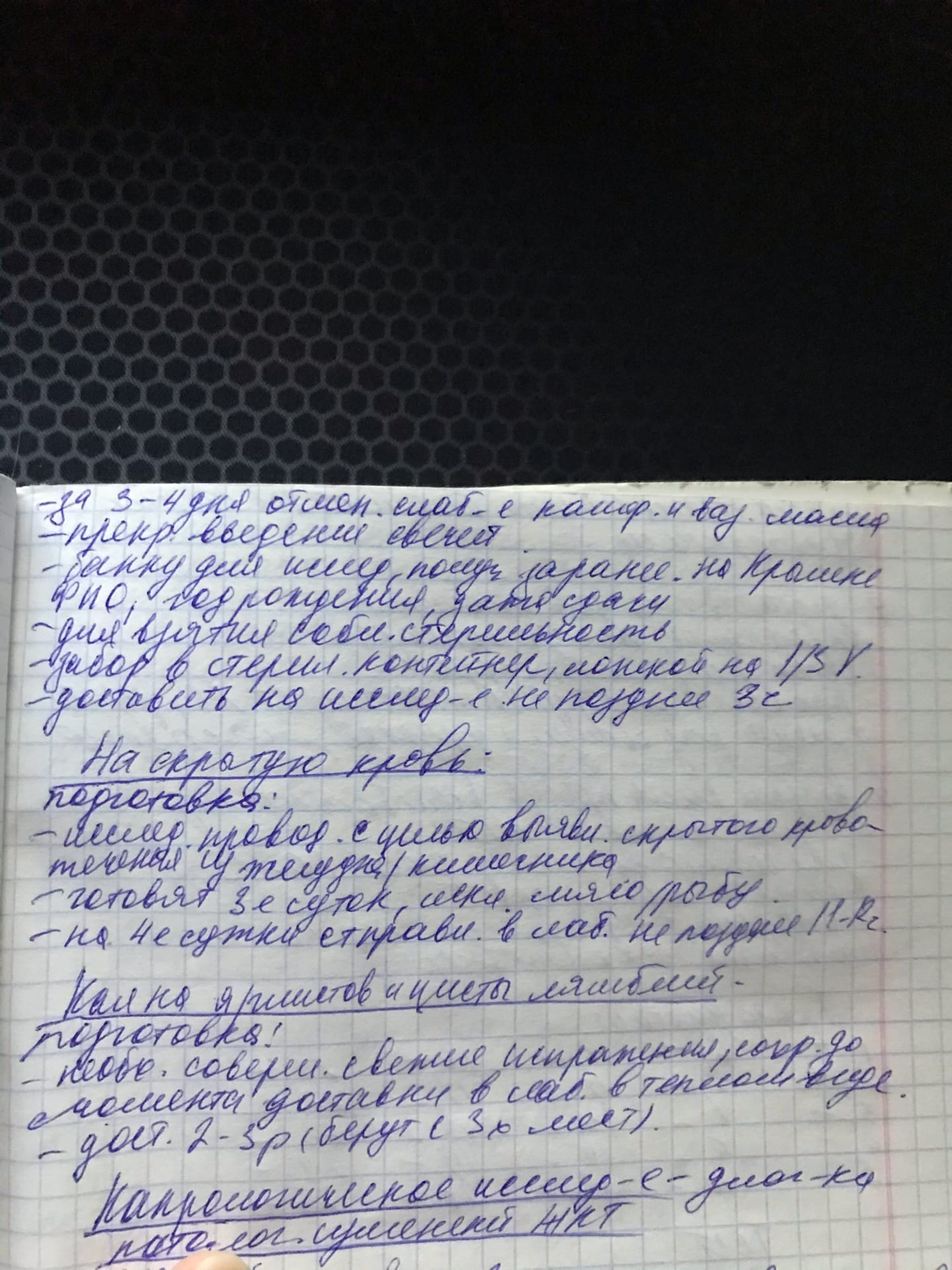 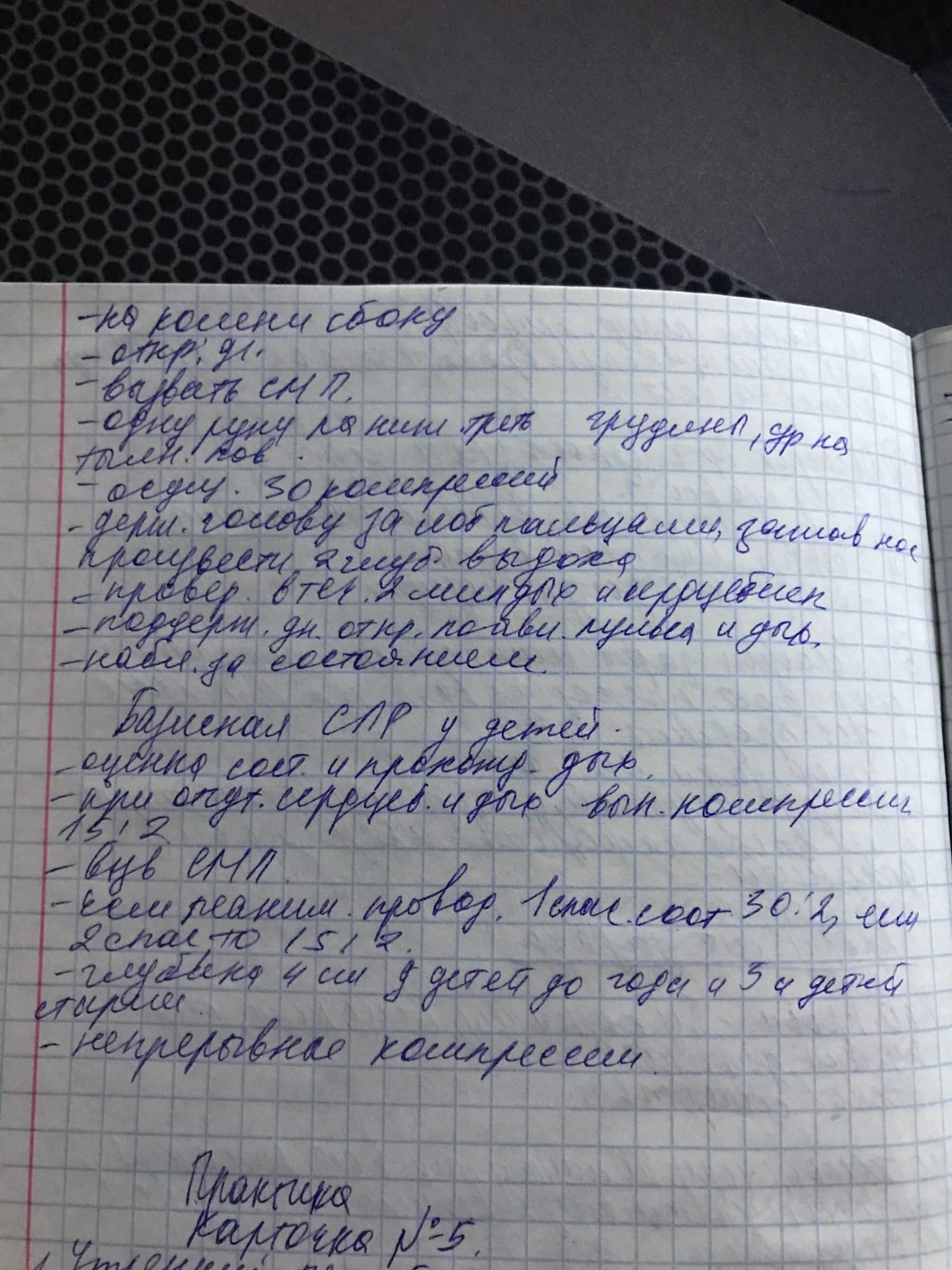 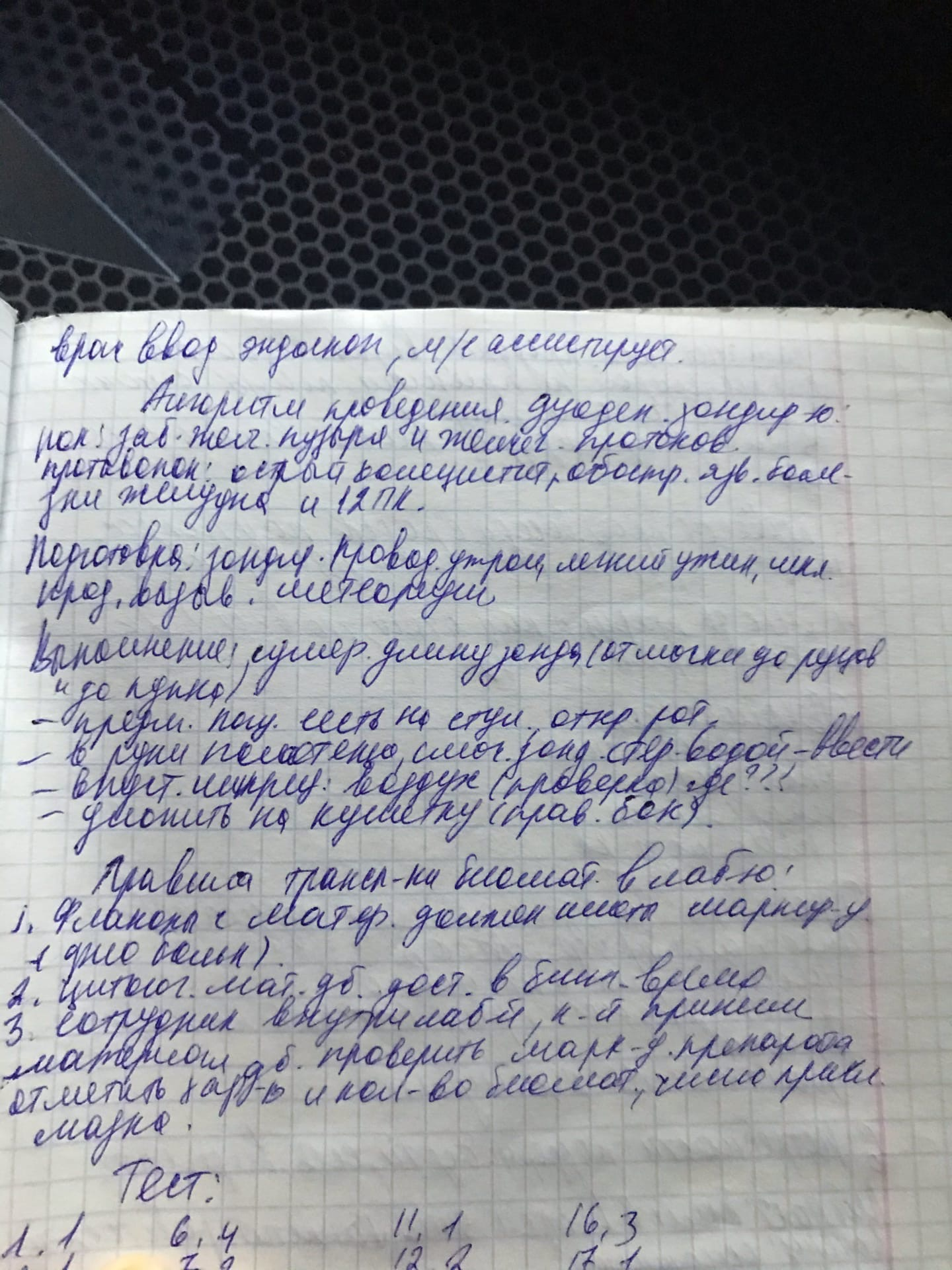 